INGLETON  PARISH COUNCIL                     Parish Clerk: A. M. HackE-mail: ahack1@hotmail.co.uk		                                                                                              		    Telephone 015242 42391www.ingletonparishcouncil.co.ukNOTICE IS HEREBY GIVEN THATA meeting of the Parish Council for the above named parish will be held by Zoom video conference on Monday 7 June 2021 at 7pm.  Electors of this Parish are welcome and Councillors summonsed to attend.  A G E N D A1. Apologies for Absence2. To note any Declarations of Interest and to record, consider and grant members’ requests for Disclosable Pecuniary Interest dispensations (Section 31 Localism Act 2011) in connection with items on this Agenda.3. To Elect a Chairman and Vice Chairman, and Members of Parish Council committees4. To confirm the Minutes of the Parish Council Meeting on 4 May 20215. Reports –  6. Adjournment for questions/items for attention raised by members of the public  i) Memorial Bench – to consider request to install memorial bench near IngleboroughIi) Ingleton Gala Road Closure – to confirm support for road closure for Ingleton Gala Event7. Planning– 2021/22598/FUL Barn, Langber End Farm, Ingleton, Carnforth LA6 3DSAmendments to existing access inc. Erection of walls to either side and install solid timber gates2021/22637/FUL Oak Road 57 Main St., Ingleton, Carnforth LA6 3HJUse of property as a holiday letC/45/616B/LB Slatenber, Clapham Old Road, Ingleton, Carnforth LA6 3JDListed building consent for replacement of 1st Floor Ceilings8. Parish Council Maintenance Matters – To consider issues relating to the following; 	a) Parks, Play Areas and Pump Track                                                d) Cold Cotes/Chapel le Dale	b) The Brow                                                                                         e) Ingleborough Community Centre			c) Highways – Report on VAS meeting with Highways                        f) Public WCs                                                            	9.	To receive reports and where applicable decide further action on the undernoted on-going issues	a) Riverside Project – to consider way forward		c) Code of Conduct to review and consider continuation of       b) B4RN to receive report 						Emergency powers     	                                    	            	     		       d) Environment/Climate           10. 	Reports from and questions to District, County and Parish Councillors.11.	Correspondence – to action where appropriate - see Appendix 1	12. 	Reports from:          a.  Chairman.   b.  Clerk   c.  Footpaths d.  Swimming Pool Management Committee	e.  Quarry Liaison Committee13.  Finance -   a) To Authorise the signing of orders of payment and online payments                      b) To Confirm Signatories of Barclays and Unity Trust Bank Accounts                          c) Signing of Annual Return 202114.	Any other matters which the Chair decides are urgent in accordance with Section 100B (4) of the Local Government Act 1972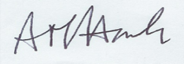 SIGNED…………………………………………(Clerk)                   		DATED 22 May 2021HARD COPIES OF PARISH COUNCIL MINUTES CAN BE FOUND AT THE LIBRARY AND ON THE COUNCIL’S WEBSITEAPPENDIX 1Emails5/5 YLCA Future of Remote Meetings5/5 Cllr. Emsley Covid delivery figures5/5 Environment Agency on Flood Risk6/5 Village Map – latest draft7/5 YLCA Webinars in May and June7/5 D. Roper-Newman resignation as DPO10/5 Notes on VAS Meeting10/5 YLCA ‘Off to a Flying Start’ Training Session 10 May12/5 Flood Hub Newsletter14/5 YLCA White Rose Update17/5 CDC Change to Waste Collection Bins18/5 Cllr. Emsley Covid delivery figures18/5 Environment Agency on NeXt Warning System18/5 Arthritis Action seminar on Self-Management for Arthritis18/5 Sustrans Lune Valley development proposed of cycle tracks19/5 Memorial Bench request20/5 Skipton & Ripon Area Constituency Remote Committee Meeting on 27 May20/5 N. Dillan, Safe-Speed on product demo 23 June21/5 YLCA Training Bulletin May 202122/5 Local Resident on VAS sign sitingDropboxResolutions RegisterVAS information (filed under Village Signs folder)